                                                     Сетка                                                                                                                                                                         Открытого Республиканского турнира                                                                                                                                                                                       «Крымская весна-2019»                                                                                                                                                                                                                                 среди детско-юношеских команд 2007г.р.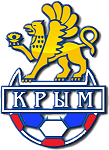 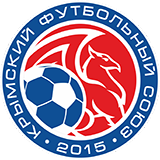 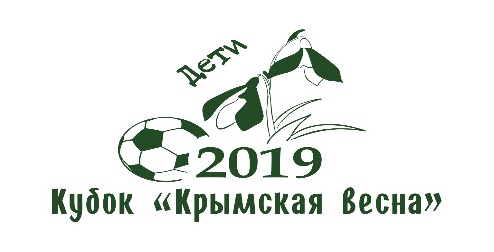 	                                   Расписание игр и таблицы            Открытого Республиканского турнира«Крымская весна-2019»                                                     среди детско-юношеских команд 2007г.р.А-группа1 МБУ СШОР «Спартак КТ»2  СШ №6 г.Ялта 3  ДФК «Скиф» п. Новопавловка4  ДЮСШ ЕвпаторияИгра за 3-4 местаСШ №6 г.Ялта  ---          2«Таврия» СШ №3 --       1ФиналДЮСШ г.Евпатория             2     КШИФ «Авангард»               1Игра за 3-4 местаСШ №6 г.Ялта  ---          2«Таврия» СШ №3 --       1ФиналДЮСШ г.Евпатория             2     КШИФ «Авангард»               1Б-группа1 «Таврия» СШ №3 г. Симферополь2  ДЮСШ пгт. Черноморское3 КШИФ «Авангард» г. Керчь4  ФК «Альянс» пгт. Советский начало игры1-поле1-поле1-поле2-поле2-поле2-поле10.00 СШОР «Спартак КТ»0-3ДЮСШ ЕвпаторияСШ №6 г.Ялта1-0 ДФК «Скиф» 10.40«Таврия» СШ №32-0ФК «Альянс» ДЮСШ Черноморское1-5КШИФ «Авангард»11.20ДЮСШ Евпатория1-0ДФК «Скиф»СШОР «Спартак КТ»0-2СШ №6 г.Ялта12.00ФК «Альянс»0-5КШИФ «Авангард»«Таврия» СШ №34-1ДЮСШ Черноморское12.40СШ №6 г.Ялта0-1ДЮСШ ЕвпаторияДФК «Скиф»0-0СШОР «Спартак КТ»13.20ДЮСШ Черноморское0-4ФК «Альянс»КШИФ «Авангард»2-1«Таврия» СШ №3Игра за 3-4 местаИгра за 3-4 местаИгра за 3-4 местаФиналФиналФиналАНазвание командыВНПмз-мпРОБНазвание командыВНПмз-мпРО1ДЮСШ Евпатория3005-0591КШИФ «Авангард»30012-21092СШ №6 г.Ялта2013-1262«Таврия» СШ №32017-3463ДФК «Скиф»0120-2-213ФК «Альянс»1024-7-334СШОР «Спартак КТ»0120-5-514ДЮСШ Черноморское0032-13-110